Overview of the family portfolio of the Max Planck Society (January 2020)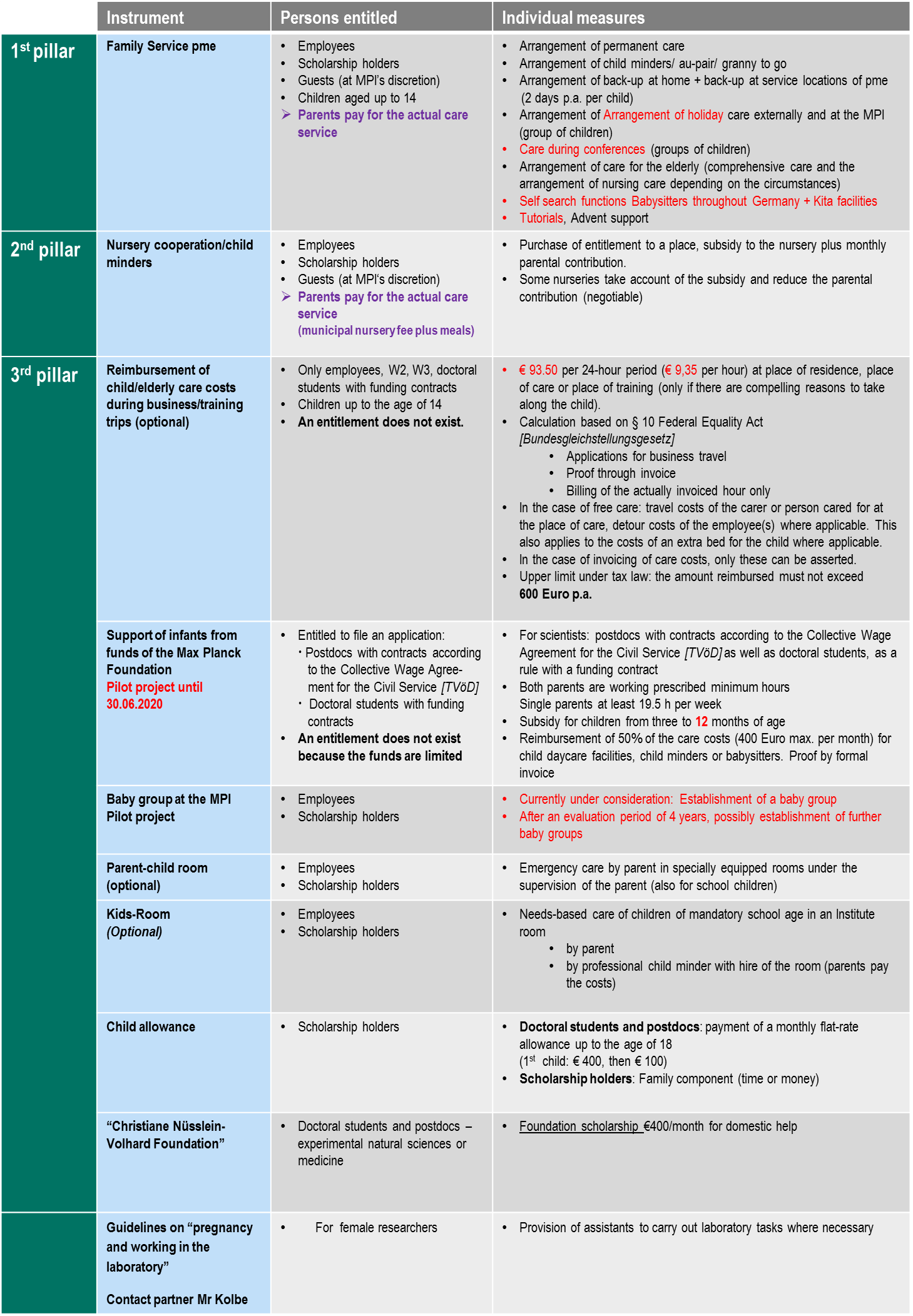 